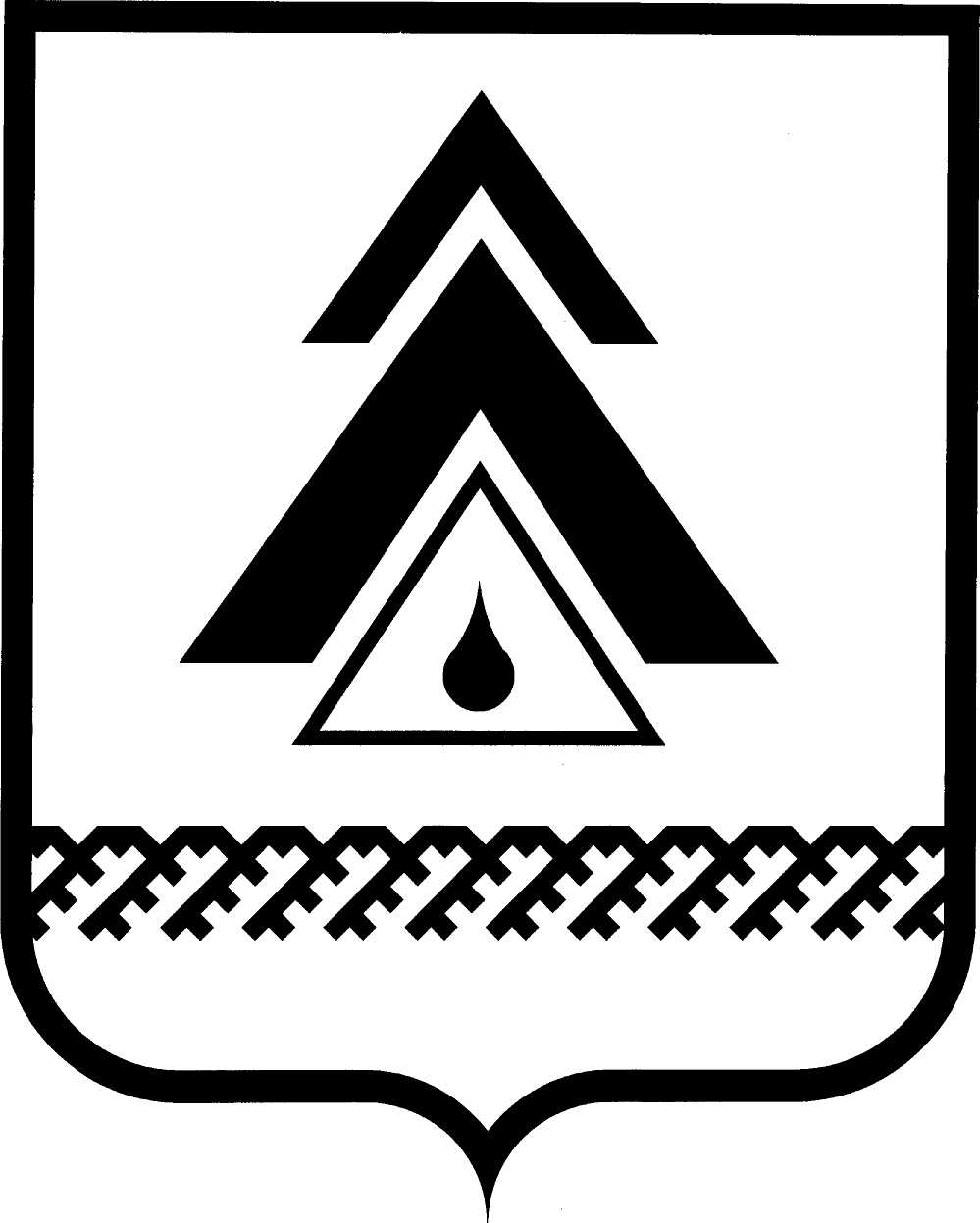 администрация Нижневартовского районаХанты-Мансийского автономного округа – ЮгрыПОСТАНОВЛЕНИЕО внесении изменения в приложение к постановлению администрации района от 26.12.2011 № 2416 «Об утверждении административного регламента предоставления муниципальной услуги «Выдача разрешений на право организации розничных рынков на территории муниципального образования Нижневартовский район»В связи с приведением муниципальных правовых актов района в соответствие с действующим законодательством:1. Внести изменение в приложение к постановлению администрации района от 26.12.2011 № 2416 «Об утверждении административного регламента предоставления муниципальной услуги «Выдача разрешений на право организации розничных рынков на территории муниципального образования Нижневартовский район», изложив абзац 5 подпункта 2.6.3. раздела II. «Стандарт предоставления муниципальной услуги» в новой редакции: «В случае направления заявления без приложения документов, указанных в абзацах 3, 4 подпункта 2.6.3., специалист отдела в течение 5 рабочих дней         со дня поступления заявления в порядке, установленном Федеральным законом от 27.07.2010 № 210-ФЗ «Об организации предоставления государственных       и муниципальных услуг», запрашивает в электронной форме с использованием единой системы межведомственного электронного взаимодействия по межведомственному запросу документы у соответствующих государственных органов.».  2. Пресс-службе администрации района (А.Н. Королёва) опубликовать постановление в районной газете «Новости Приобья».3. Постановление вступает в силу после его официального опубликования, но не ранее 01 июля 2012 года.4. Контроль за выполнением постановления возложить на заместителя главы администрации района по потребительскому рынку, местной промышленности, транспорту и связи С.М. Пичугина.Глава администрации района                                                            Б.А. Саломатинот 21.06.2012г. Нижневартовск№ 1175          